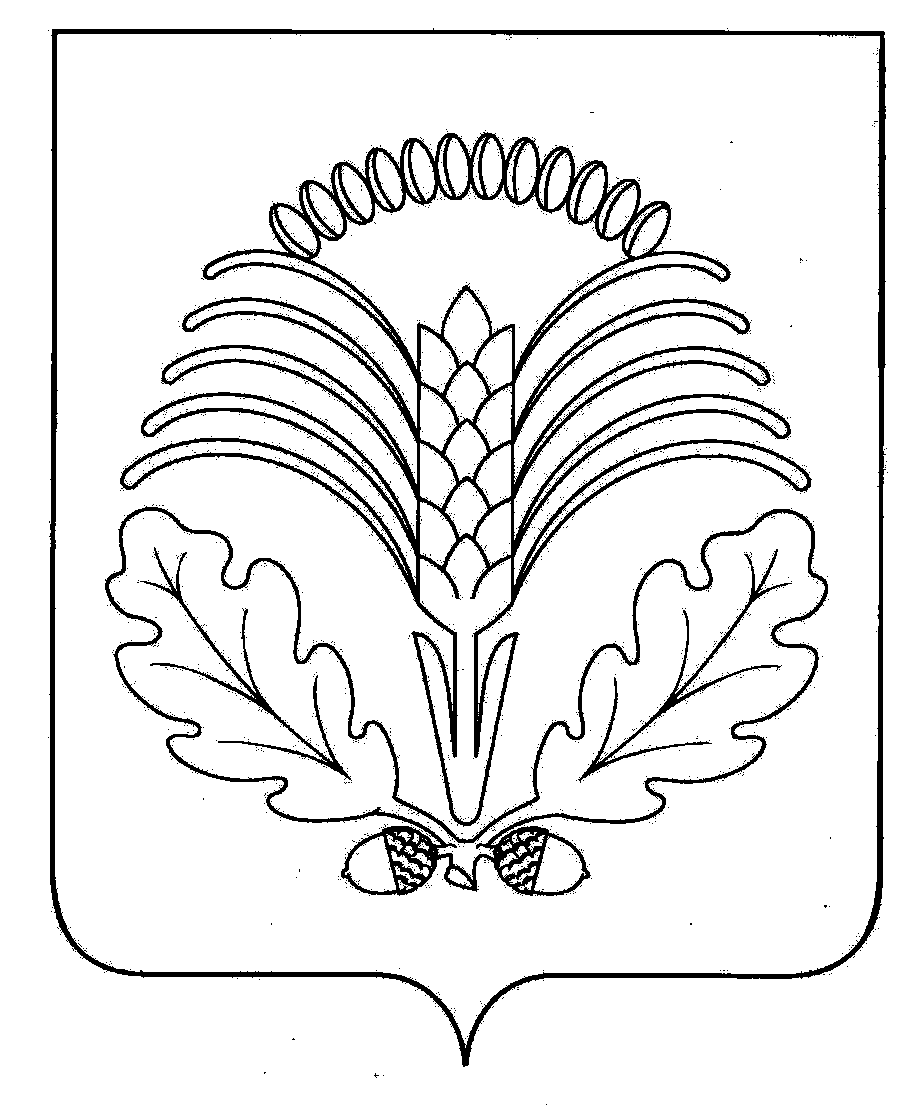 Официальная информация Совета народных депутатов Грибановского муниципального районаГЛАВАГрибановского МУНИЦИПАЛЬНОГО районаВоронежской областиПОСТАНОВЛЕНИЕот 06.12.2018 г. № 3пгт. Грибановский      В соответствии с Бюджетным кодексом Российской Федерации, Федеральным законом от 06.10.2003 № 131-ФЗ «Об общих принципах организации местного самоуправления в Российской Федерации», Федеральным законом от 28.06.2014 № 172-ФЗ «О стратегическом планировании в Российской Федерации», Уставом Грибановского муниципального района Воронежской области, Положением о порядке организации и проведения публичных слушаний в Грибановском муниципальном районе, утвержденным решением Совета народных депутатов Грибановского муниципального района Воронежской области от 24.12.2015 № 276 ПОСТАНОВЛЯЮ:1. Назначить публичные слушания по вопросам: «О районном бюджете на 2019 год и на плановый период 2020 и 2021 годов» и «О проекте стратегии социально-экономического развития Грибановского муниципального района Воронежской области на период до 2035 года» на 19 декабря 2018 года в 14 часов в зале администрации Грибановского муниципального района по адресу: пгт. Грибановский, ул. Центральная, 4.2. Предложения и замечания граждан  по проекту бюджета на 2019 год и на плановый период 2020 и 2021 годов и по проекту стратегии социально-экономического развития Грибановского муниципального района Воронежской области на период до 2035 года, а также заяви на участие в публичных слушаниях, принимаются до 14 декабря 2018 года по адресу: пгт. Грибановский, ул. Центральная, 4, каб. 20, в рабочие дни – с 9 до 16 часов. 3. Для подготовки и проведения публичных слушаний по вопросам: «О районном бюджете на 2019 год и на плановый период 2020 и 2021 годов» и «О проекте стратегии социально-экономического развития Грибановского муниципального района Воронежской области на период до 2035 года»  создать организационный комитет в составе:4. Организационному комитету:4.1. Обеспечить извещение населения о публичных слушаниях.4.2. Провести обобщение всех замечаний и предложений по проектам районного бюджета на 2019 год и на плановый период 2020 и 2021 годов и стратегии социально-экономического развития Грибановского муниципального района Воронежской области на период до 2035 года в срок до 27 декабря 2018 года.4.3. Опубликовать итоги обсуждения проектов и принятое по их результатам решение в Грибановском муниципальном вестнике.5. Контроль за исполнением настоящего постановления возложить на заместителя председателя Совета народных депутатов Грибановского муниципального района Ткаченко С.И., руководителя отдела по финансам администрации Грибановского муниципального района Говорову Т.А., начальника отдела социально-экономического развития и программ администрации Грибановского муниципального района Малютина А.И.Глава муниципального района                                                                                С.Н. ШиринкинаИНФОРМАЦИОННОЕ СООБЩЕНИЕУважаемые грибановцы! В целях подготовки и проведения публичных слушаний по вопросам: «О районном бюджете на 2019 год и на плановый период 2020 и 2021 годов» и «О проекте стратегии социально-экономического развития Грибановского муниципального района Воронежской области на период до 2035 года»,  назначенных на 19 декабря 2018 года в 14 часов 00 минут в зале администрации Грибановского муниципального района по адресу: пгт. Грибановский, ул. Центральная, 4, сообщаем, что регистрация граждан, желающих выступить на публичных слушаниях, производится до 14 декабря 2018 года до 16 часов по адресу: пгт Грибановский, ул. Центральная, 4, каб. 20. С материалами и документами, выносимыми на публичные слушания, всем заинтересованным лицам можно ознакомиться по адресу: пгт. Грибановский, ул. Центральная, 4, каб. 20, в рабочие дни – с 9 до 16 часов и на официальном сайте администрации Грибановского муниципального района.Контактный телефон – 3-05-31.Председатель организационного комитета по подготовке и проведению публичных слушаний                                                С.И. Ткаченко____________________________________________________________________________________Официальная информация администрации Грибановского муниципального района____________________________________________________________________________________АДМИНИСТРАЦИЯ ГРИБАНОВСКОГО МУНИЦИПАЛЬНОГО РАЙОНАВОРОНЕЖСКОЙ ОБЛАСТИПОСТАНОВЛЕНИЕот  «30» ноября 2018 г.   № 571        п.г.т. Грибановский           Руководствуясь законом Воронежской области от 29.12.2009 № 190-ОЗ "О наделении органов местного самоуправления муниципальных районов и городских округов Воронежской области отдельными государственными полномочиями по созданию и организации деятельности административных комиссий", и законом Воронежской области от 31.12.2003 № 74-ОЗ «Об административных правонарушениях на территории Воронежской области»,  администрация Грибановского муниципального района Воронежской области  п о с т а н о в л я е т:       1.  Внести в состав административной комиссии Грибановского муниципального района Воронежской области, утвержденный постановлением администрации Грибановского муниципального района Воронежской области от 27.05.2016 г.  №  189, изменения, изложив его в новой редакции согласно приложению к настоящему постановлению.        2. Опубликовать настоящее постановление в Грибановском муниципальном вестнике и на официальном сайте администрации Грибановского муниципального района.       3.   Контроль  исполнения настоящего постановления  оставляю за собой.Глава администрации муниципального района                                                       А.И. РыженинПриложениек постановлению администрацииГрибановского муниципального районаВоронежской области                                                                           от «30»  ноября 2018 г. № 571Состав административной комиссии  Грибановского муниципального района Воронежской областиО назначении публичных слушаний Ширинкина Светлана Николаевна - глава Грибановского муниципального района;Ткаченко Сергей Иванович - заместитель председателя Совета народных депутатов Грибановского муниципального района;Дерюга Ольга Владимировна - помощник главы Грибановского муниципального района по правовым вопросам;Малютин Александр Иванович - начальник отдела социально-экономического развития и программ администрации Грибановского муниципального района;Меремьянина Марина Николаевна  - начальник юридического отдела администрации Грибановского муниципального района;Говорова Татьяна Александровна -руководитель отдела по финансам администрации Грибановского муниципального района.О внесении изменений в состав административной комиссии    Грибановского муниципального  района Воронежской области,  утвержденный постановлением администрации Грибановского муниципального района Воронежской области от 27.05.2016 г. №  189Шаповалов Александр НиколаевичШаповалов Александр Николаевичруководитель аппарата администрации Грибановского муниципального района Воронежской области – председатель комиссииСавченко Александр ВитальевичПопова Марина Викторовна                          Савченко Александр ВитальевичПопова Марина Викторовна                          начальник отдела градостроительной деятельности, главный архитектор администрации  Грибановского муниципального района Воронежской области – заместитель председателя комиссииведущий специалист администрации Грибановского муниципального района - ответственный секретарь административной  комиссииCтепанищева Елена Викторовна	        Меремьянина Марина Николаевна                                 Cтепанищева Елена Викторовна	        Меремьянина Марина Николаевна                                 глава администрации                                                                     Верхнекарачанского сельского поселения Грибановского муниципального района                                                                    Воронежской областиначальник юридического отдела администрации Грибановского муниципального района Воронежской областиПрокопова Татьяна ПетровнаПрокопова Татьяна Петровнаглавный специалист отдела  по развитию сельских территорий администрации Грибановского муниципального района Воронежской областиВизнер Олег ВикторовичВизнер Олег Викторовичи.о. заместителя главы   администрации Грибановского городского поселения Грибановского муниципального района Воронежской области (по согласованию)Кононов Михаил Игоревич                                         инспектор по исполнению административного законодательства                                                                  (направление по исполнению                                                               административного законодательства)     ОМВД России по Грибановскому                                                                 району (по согласованию).инспектор по исполнению административного законодательства                                                                  (направление по исполнению                                                               административного законодательства)     ОМВД России по Грибановскому                                                                 району (по согласованию).